                                                             Clark County Sheriff’s Office                                        Senior Wellness Check Program RegistrationParticipant’s Contact Information                                                        Enrollment date: First Name:      Last Name: Home Address:   Apt. #City:    Zip: List any serious health conditions that you want us to be aware of: List any pets (name, description and location): Emergency Contact InformationPrimary person to call if you cannot be reached after 3 attempts:Name:   Relation: Primary Phone:     Alt. Phone:  Has key to my home: Yes   No Secondary (if no contact is made with primary)Name:  Relation: Primary Phone:  Alt. Phone: Has key to my home: Yes    No Notes/additional information:  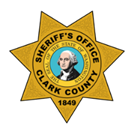 I request to take part in the Senior Wellness Check Program. I understand that by participating in this program, a volunteer of the Clark County Sheriff’s Office Sheriff Auxiliary will call to check on my well-being, at a time and frequency mutually agreed upon.  I understand Auxiliary will attempt to contact me by phone daily for the purpose of doing a wellness check, but due to volunteer schedules and availability, daily contact is not guaranteed. Volunteers of the Clark County Sheriff’s Office will not provide any medical assistance, service or advice; travel or transportation assistance; labor; or financial assistance or advice. I understand the purpose of the call is to check on my well-being and not for any other purpose.  The Auxiliary member will make up to three attempts to contact me by phone, allowing 5-10 minutes in between calls.  I understand that if no contact is made with me by phone, the Auxiliary member will call the primary emergency contact person listed on this form, and then the second contact person if the primary contact cannot be reached. If the Auxiliary member has concerns for my safety or well-being and after all attempts to contact emergency numbers have failed, a law enforcement officer will be dispatched to do a welfare check and may use necessary means to enter my residence for the purpose of providing assistance to me.I understand that my participation in this registry is voluntary and all information maintained will be strictly confidential.I agree to hold Clark County Sheriff, individual Officers/Deputies, and/or designated volunteers harmless should any personal/physical damage occur while acting upon a distress/emergency call.I will notify the appointed Auxiliary member if I will be away from my home during the time of a scheduled call.I will provide updates to information contained on this application as changes occur. I understand that I may terminate my participation in this program at any time.I understand that the Sheriff’s Office may terminate my participation in the program at any time.I consent for law enforcement officers to enter my home if, in the judgement of law enforcement, circumstances indicate that my health and welfare are in jeopardy.Signature of Participant: ______________________________________________________________________    Date: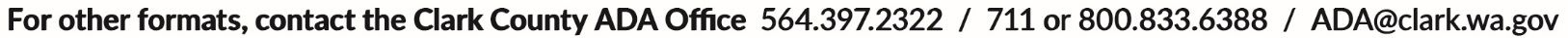 